สำนักงานคณะกรรมการป้องกันและปราบปรามการทุจริตในภาครัฐ 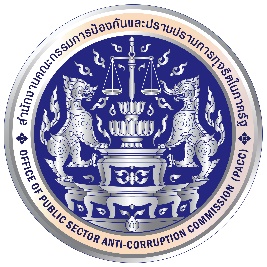 แบบรับรองคุณสมบัติเพื่อขอรับการแต่งตั้งเป็นพนักงาน ป.ป.ท.                 ชั้นที่ ๑                         ตำแหน่งประเภทวิชาการ สายงานสืบสวนสอบสวน หรือนิติการ (ระดับชำนาญการ)                         ตำแหน่งประเภทวิชาการ สายงานอื่น (ระดับชำนาญการ)                  ชั้นที่ ๒                           ตำแหน่งอำนวยการระดับต้น                         ตำแหน่งประเภทวิชาการ สายงานสืบสวนสอบสวน หรือนิติการ (ระดับชำนาญการพิเศษ)                         ตำแหน่งประเภทวิชาการ สายงานอื่น (ระดับชำนาญการพิเศษ)                ชั้นที่ ๓                         ตำแหน่งประเภทวิชาการ สายงานสืบสวนสอบสวน หรือนิติการ (ระดับเชี่ยวชาญ)                         ตำแหน่งประเภทวิชาการ สายงานอื่น (ระดับเชี่ยวชาญ)๑. ชื่อ..........................................................................ชื่อสกุล.............................................................................  
ตำแหน่ง…………………………………………………………ระดับ................................................................................สังกัดกลุ่มงาน...........................................................สำนัก/ศูนย์/กอง............................................................วุฒิการศึกษาตั้งแต่บรรจุ-ปัจจุบัน ..........................................................................อายุราชการ..............ปีเข้ารับราชการ สำนักงาน ป.ป.ท. ตั้งแต่วันที่.............................................................................................๒. การรับรองคุณสมบัติเพื่อขอเสนอแต่งตั้งเป็นพนักงาน ป.ป.ท. ในแต่ละชั้น ดังนี้            	  (๑) ดำรงตำแหน่งประเภทวิชาการ สายงานสืบสวนสอบสวน และสายงานนิติการ ซึ่งดำรงตำแหน่งระดับชำนาญการขึ้นไป                	(๒) ดำรงตำแหน่งประเภทวิชาการในสายงานอื่นที่มิใช่ตำแหน่งประเภทวิชาการ สายงานสืบสวนสอบสวน และสายงานนิติการ ระดับชำนาญการขึ้นไป และเคยมีประสบการณ์ในการไต่สวนและวินิจฉัยคดี หรือการให้ความเห็นทางกฎหมายตามมาตรฐานการกำหนดตำแหน่ง โดยได้รับการรับรอง
จากผู้บังคับบัญชา ที่ควบคุมดูแลการปฏิบัติงานในระดับไม่ต่ำกว่าผู้อำนวยการกอง และเป็นผู้มีสิทธิเข้ารับ       การพิจารณา ตามแบบรับรองคุณสมบัติการขอรับการแต่งตั้ง และรับรองความสามารถและความประพฤติตามที่คณะอนุกรรมการกำหนด (สำหรับผู้ขอแต่งตั้งตามข้อนี้ ต้องกรอกแบบรับรองคุณสมบัติการขอรับแต่งตั้งฯ  ตามแบบพนักงาน ป.ป.ท. -๑) (๓) ผ่านการพัฒนา...-๒-                         (๓) ผ่านการพัฒนาศักยภาพบุคคลในการปฏิบัติงาน                       	(๓.๑) โดยผ่านการอบรมหลักสูตรอบรมวิชาชีพพนักงาน ป.ป.ท. ชั้นที่ ๑ ซึ่งคณะกรรมการ ป.ป.ท. กำหนด              (๓.๒) โดยผ่านการอบรมหลักสูตรอื่นที่หน่วยงานภายนอกจัดอบรม และมีระยะเวลาการอบรมไม่น้อยกว่า ๑ เดือน ซึ่งคณะกรรมการ ป.ป.ท. รับรอง ได้แก่.................................................................   ............................................................................................................................................................... ...............................................................................................................................................................                  (๔) เป็นผู้ผ่านการทดลองการปฏิบัติหน้าที่พนักงาน ป.ป.ท. ชั้นที่ ๑                         (๔.๑) เป็นผู้ที่ได้รับแต่งตั้งเป็นพนักงาน ป.ป.ท. อยู่ก่อนวันที่ระเบียบคณะกรรมการป้องกันและปราบปรามการทุจริตในภาครัฐว่าด้วยเงินเพิ่มสำหรับตำแหน่งพนักงาน ป.ป.ท. และเจ้าหน้าที่ ป.ป.ท. พ.ศ. ๒๕๕๙ มีผลใช้บังคับ (๔.๒) เป็นผู้ผ่านการทดลองการปฏิบัติหน้าที่พนักงาน ป.ป.ท. ชั้นที่ ๑ มีระยะเวลาไม่น้อยกว่าหกเดือน ก่อนแต่งตั้ง ตามหลักเกณฑ์และวิธีการที่คณะอนุกรรมการกำหนด โดยได้รับความเห็นชอบ
จากคณะกรรมการ ป.ป.ท.         	       (๑) ดำรงตำแหน่งประเภทอำนวยการ ระดับต้น         	       (๒) ดำรงตำแหน่งประเภทวิชาการ สายงานสืบสวนสอบสวน และสายงานนิติการ ซึ่งดำรงตำแหน่งระดับชำนาญการพิเศษขึ้นไป                 (๓) ดำรงตำแหน่งประเภทวิชาการในสายงานอื่นที่มิใช่ตำแหน่งประเภทวิชาการ สายงานสืบสวนสอบสวน และสายงานนิติการ ระดับชำนาญการพิเศษขึ้นไป และเคยมีประสบการณ์ในการไต่สวนและ    วินิจฉัยคดี หรือการให้ความเห็นทางกฎหมายตามมาตรฐานการกำหนดตำแหน่ง โดยได้รับการรับรองจากผู้บังคับบัญชา ที่ควบคุมดูแลการปฏิบัติงานในระดับไม่ต่ำกว่าผู้อำนวยการกอง และเป็นผู้มีสิทธิเข้ารับ                   การพิจารณา ตามแบบรับรองคุณสมบัติการขอรับการแต่งตั้ง และรับรองความสามารถและความประพฤติตามที่คณะอนุกรรมการกำหนด (สำหรับผู้ขอแต่งตั้งตามข้อนี้ ต้องกรอกแบบรับรองคุณสมบัติการขอรับแต่งตั้งฯ  ตามแบบพนักงาน ป.ป.ท. -๑)                  (๔) ผ่านการพัฒนาศักยภาพบุคคลในการปฏิบัติงาน                       	(๔.๑) โดยผ่านการอบรมหลักสูตรอบรมวิชาชีพพนักงาน ป.ป.ท. ชั้นที่ ๒ ซึ่งคณะกรรมการ ป.ป.ท. กำหนด              (๔.๒) โดยผ่านการอบรมหลักสูตรอื่นที่หน่วยงานภายนอกจัดอบรม และมีระยะเวลา
การอบรมไม่น้อยกว่า ๑ เดือน ซึ่งคณะกรรมการ ป.ป.ท. รับรอง ได้แก่........................................................................................................................................................................................................................................................................................................................................................................................................................................................................................................................................(๕) เป็นผู้ผ่าน...-๓-                  (๕) เป็นผู้ผ่านการทดลองการปฏิบัติหน้าที่พนักงาน ป.ป.ท. ชั้นที่ ๒                         (๕.๑) เป็นผู้ที่ได้รับแต่งตั้งเป็นพนักงาน ป.ป.ท. อยู่ก่อนวันที่ระเบียบคณะกรรมการป้องกันและปราบปรามการทุจริตในภาครัฐว่าด้วยเงินเพิ่มสำหรับตำแหน่งพนักงาน ป.ป.ท. และเจ้าหน้าที่ ป.ป.ท. พ.ศ. ๒๕๕๙ มีผลใช้บังคับ (๕.๒) เป็นผู้ผ่านการทดลองการปฏิบัติหน้าที่พนักงาน ป.ป.ท. ชั้นที่ ๒ มีระยะเวลาไม่น้อยกว่าหกเดือน ก่อนแต่งตั้ง ตามหลักเกณฑ์และวิธีการที่คณะอนุกรรมการกำหนด โดยได้รับความเห็นชอบ
จากคณะกรรมการ ป.ป.ท.         	       (๑) ดำรงตำแหน่งประเภทวิชาการ สายงานสืบสวนสอบสวน และสายงานนิติการ ซึ่งดำรงตำแหน่งระดับเชี่ยวชาญขึ้นไป                  (๒) ดำรงตำแหน่งประเภทวิชาการในสายงานอื่นที่มิใช่ตำแหน่งประเภทวิชาการ สายงานสืบสวนสอบสวน และสายงานนิติการ ระดับเชี่ยวชาญขึ้นไป และเคยมีประสบการณ์ในการไต่สวนและวินิจฉัยคดี หรือการให้ความเห็นทางกฎหมายตามมาตรฐานการกำหนดตำแหน่ง โดยได้รับการรับรองจากผู้บังคับบัญชา         ที่ควบคุมดูแลการปฏิบัติงานในระดับไม่ต่ำกว่าผู้อำนวยการกอง และเป็นผู้มีสิทธิเข้ารับการพิจารณา ตามแบบรับรองคุณสมบัติการขอรับการแต่งตั้ง และรับรองความสามารถและความประพฤติตามที่คณะอนุกรรมการกำหนด (สำหรับผู้ขอแต่งตั้งตามข้อนี้ ต้องกรอกแบบรับรองคุณสมบัติการขอรับแต่งตั้งฯ ตามแบบพนักงาน ป.ป.ท. -๑)                  (๓) ผ่านการพัฒนาศักยภาพบุคคลในการปฏิบัติงาน                       	(๓.๑) โดยผ่านการอบรมหลักสูตรอบรมวิชาชีพพนักงาน ป.ป.ท. ชั้นที่ ๓ ซึ่งคณะกรรมการ ป.ป.ท. กำหนด              (๓.๒) โดยผ่านการอบรมหลักสูตรอื่นที่หน่วยงานภายนอกจัดอบรม และมีระยะเวลาการอบรมไม่น้อยกว่า ๑ เดือน ซึ่งคณะกรรมการ ป.ป.ท. รับรอง ได้แก่.................................................................   ..............................................................................................................................................................................                   (๔) เป็นผู้ผ่านการทดลองการปฏิบัติหน้าที่พนักงาน ป.ป.ท. ชั้นที่ ๓                       (๔.๑) เป็นผู้ที่ได้รับแต่งตั้งเป็นพนักงาน ป.ป.ท. อยู่ก่อนวันที่ระเบียบคณะกรรมการป้องกันและปราบปรามการทุจริตในภาครัฐว่าด้วยเงินเพิ่มสำหรับตำแหน่งพนักงาน ป.ป.ท. และเจ้าหน้าที่ ป.ป.ท. 
พ.ศ. ๒๕๕๙ มีผลใช้บังคับ (๔.๒) เป็นผู้ผ่านการทดลองการปฏิบัติหน้าที่พนักงาน ป.ป.ท. ชั้นที่ ๓ มีระยะเวลาไม่น้อยกว่าหกเดือน ก่อนแต่งตั้ง ตามหลักเกณฑ์และวิธีการที่คณะอนุกรรมการกำหนด โดยได้รับความเห็นชอบ
จากคณะกรรมการ ป.ป.ท.๓. การรับรอง...- ๔ -๓. การรับรองเป็นผู้มีคุณสมบัติแต่งตั้งเป็นพนักงาน ป.ป.ท. ตามมาตรา ๕๒/๑ พระราชบัญญัติมาตรการ
    ของฝ่ายบริหารในการป้องกันและปราบปรามการทุจริต พ.ศ. ๒๕๕๑ และที่แก้ไขเพิ่มเติม ดังนี้  (๑) สำเร็จการศึกษาระดับปริญญาตรีทางกฎหมายและสอบไล่ได้เป็นเนติบัณฑิตตามหลักสูตรของสำนักอบรมศึกษากฎหมายแห่งเนติบัณฑิตยสภา และเป็นผู้ที่มีความรู้และประสบการณ์ในการสอบสวนข้อเท็จจริงและวินิจฉัยคดี หรือการให้ความเห็นทางกฎหมายไม่น้อยกว่าหกปี(๒) สำเร็จการศึกษาระดับปริญญาโททางกฎหมายและสอบไล่ได้เป็นเนติบัณฑิตตามหลักสูตรของสำนักอบรมศึกษากฎหมายแห่งเนติบัณฑิตยสภา และเป็นผู้ที่มีความรู้และประสบการณ์ในการสอบสวนข้อเท็จจริงและวินิจฉัยคดี หรือการให้ความเห็นทางกฎหมายไม่น้อยกว่าสี่ปี(๓) สำเร็จการศึกษาระดับปริญญาเอกทางกฎหมาย และเป็นผู้ที่มีความรู้และประสบการณ์ในการสอบสวนข้อเท็จจริงและวินิจฉัยคดี หรือการให้ความเห็นทางกฎหมายไม่น้อยกว่าสองปี 
แต่ถ้าสอบไล่ได้เป็นเนติบัณฑิตตามหลักสูตรของสำนักอบรมศึกษากฎหมายแห่งเนติบัณฑิตยสภาด้วย ระยะเวลาสองปีให้ลดเหลือหนึ่งปี(๔) สำเร็จการสำเร็จการศึกษาระดับปริญญาตรีทางกฎหมาย หรือสำเร็จการศึกษาระดับปริญญาตรีอย่างน้อยสองสาขา หรือสำเร็จการศึกษาระดับปริญญาโท และเป็นผู้ที่มีความรู้และประสบการณ์ในการสอบสวนข้อเท็จจริงและวินิจฉัยคดี หรือการให้ความเห็นทางกฎหมายไม่น้อยกว่าแปดปี(๕) สำเร็จการศึกษาระดับปริญญาตรีในสาขาวิชาที่ขาดแคลนและจะยังประโยชน์ต่อการดำเนินการไต่สวนของสำนักงานเป็นอย่างยิ่ง และผ่านการอบรมหลักสูตรการไต่สวน ทั้งนี้ ตามที่คณะกรรมการ ป.ป.ท. กำหนด และรับราชการในสำนักงานหรือสำนักงาน ป.ป.ช. มาแล้ว ซึ่งต้องไม่น้อยกว่าระยะเวลา
ที่คณะกรรมการ ป.ป.ท. กำหนด ซึ่งต้องไม่น้อยกว่าสี่ปี                     โดยข้าพเจ้า สำเร็จการศึกษาและรับราชการที่มีประสบการณ์ตามเงื่อนไขมาตรา ๕๒/๑ 
วงเล็บ............ตั้งแต่วันที่............เดือน...............พ.ศ.......... ถึงวันที่........เดือน.....................พ.ศ......... 
ร่วมระยะเวลาจำนวน..................ปี......เดือน โดยมีผู้บังคับบัญชารับรองรายละเอียดปรากฏ
ตามวุฒิการศึกษา ประวัติการรับราชการ และผลงานในการปฏิบัติงานแนบท้ายนี้๔. การเสนอขอให้พิจารณาคุณสมบัติตำแหน่งและผลงานที่เกื้อกูลในการนับอายุงานและผลงานตามข้อ ๓(๑) ไม่ขอให้พิจารณาคุณสมบัติตำแหน่งหรือผลงานเกื้อกูล เนื่องจากตำแหน่งและ
อำนาจหน้าที่ตรงตามเงื่อนไขที่กฎหมายกำหนด(๒) ขอให้พิจารณาคุณสมบัติตำแหน่งหรือผลงานที่เกื้อกูลตามมาตรา ๕๒/๑ วงเล็บ.......โดยข้าพเจ้า รับราชการในตำแหน่ง.....................................สังกัด......................................... ตั้งแต่วันที่.............เดือน....................................พ.ศ. ......................... ถึงวันที่.................เดือน............................พ.ศ. ....................... โดยรับผิดชอบและมีอำนาจหน้าที่................................................................................
	      รับรองว่าข้อความข้างต้นเป็นความจริง และทราบหลักเกณฑ์การประเมินผลแล้ว	ลงชื่อ....................................................... ผู้ขอรับการแต่งตั้ง						  (...........................................................)					  ลงวันที่................เดือน................................พ.ศ. ................-๕-	ความเห็นผู้บังคับบัญชา		   เห็นชอบ                          ไม่เห็นชอบ เนื่องจาก (ระบุ).....................................................................................................................................................................................................................................................................................................................................................................................................ลงชื่อ ............................................................	 (.............................................................)หมายเหตุ  		๑. ผู้บังคับบัญชาโดยตรงของผู้ขอรับการแต่งตั้งและดำรงตำแหน่งเป็นผู้บังคับบัญชาตั้งแต่ผู้อำนวยการสำนัก / ศูนย์ /กอง ขึ้นไป		๒. ผู้ยื่นแบบรับรองคุณสมบัติต้องแนบสำเนาเอกสารที่ผ่านฝึกอบรมพร้อมรับรองสำเนาถูกต้องจำนวนอย่างละ ๑ ชุด		๓. สำเนาบัตรข้าราชการ และสำเนาวุฒิการศึกษา จำนวน ๑ ฉบับ พร้อมรับรองสำเนาถูกต้อง